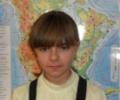 “My Summer Adventure”Автор: ученица 7 класса Купреева АлёнаУчитель: Синякина Ирина Арсентьевнашкола: МОБУ Талаканская  СОШ № 6Населенный пункт: пгт. ТалаканБурейский районАмурская область      My name is Alena, I`m a student of the 7th form.       I had a good summer holidays this year. And now       I want to tell you about my rest time during my summer.           The school year was over and I could do that I want.      But my parents decided to send me to my aunt Nelly,       where I had to help her. At the beginning I was angry,       but my adventures were waiting me in the future. I went       to the village Rodionovka. 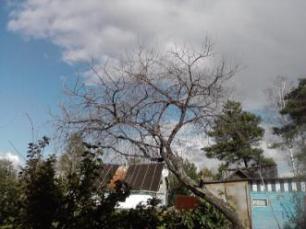 It is a small village with a wonderful forest and the river Bureya near it. At the beginning I didn’t feel myself well, because I thought it would be boring. But in the second day I got acquainted with a boy  and his sister Lena.                                   Boris and Lena were children of my age from          Blagoveschensk. We had a lot of fun together.       We spoke a lot of time about everything in the      world. We had very many interesting events and much        interesting times. Sometimes we took part in the     competitions or games with other children. At night my     friends and I went to the disco. But it was very seldom.  We spend our time near 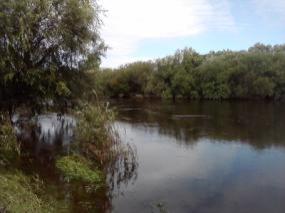 the river, where we swam and fished, listened music. It was the best time in my life, because I learned to ride a horse.       Sometimes I made a fire with my friends at the river       and cooked potatoes there. It was wonderful.        We told anecdotes to each other, and did   everything        we wanted. I also got used to walk alone in the forest.               When the weather was rainy we enjoyed watching      cartoons.  Personally, I thought we were friendly. We      always helped each other. Now I miss to my friends.             What I was stupid, when I was angry on my parents 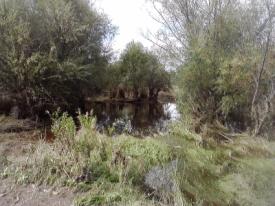       in the beginning of the summer. When I came back home,       I asked forgiveness at my parents. I expressed thankful them for my summer holidays. Now I can tell my classmates about the best summer holidays and my new friends .                                                     Ссылки на источники:           http://stat20.privet.ru/lr/0b2e182eecf29fd551e18087524f2a78   -  рамка           Фотографии несовершеннолетнего публикуются с разрешения родителей           Фотография из личного архива семьи Купреевых